Dear PlayerManly Warringah Junior Baseball invites you to register for the SYDNEY DISTRICT CUP.  Playing for MANLY JUNIORS provides great opportunity and the chance to improve skills, compete at a high standard, and gain an unforgettable experience.TOURNAMENT DATES SDC – Sydney District Cup commencing Sunday 11 September TO 20 November.EAGLES TOURNAMENT 3 and 4 December @ AquaticImportant information for all players registering to participate:All eligible players must be born in 1 May 2000 to 30 April 2004All eligible players must be registered with a Club affiliated to MWDBA, and play in the Senior league division for a minimum 60% of the season.Players are expected to be available for all scheduled games.All registrations should be emailed to Cheryl Amir, manlyjuniorreps@gmail.com and must be received by 6.00pm Friday 26 August 2016.All registrations will be considered to participate.    Dependent upon the number of registering players, player ability and available coaching staff, Manly will be entering   one/two teams to compete.     If there are more than 14 players but not enough for two competitive teams Ie. Pitching/catching positions, then we may form a roster for player participation on a weekly basis. IE.  You may not be rostered on every week should this occur as only 14 players can be rostered in any game.Training sessions will be held once weekly, to be advised.   Manly Playing/Training Tshirt white/grey pants, maroon belt, maroon socks, Manly Cap, will be the required uniform.Player & umpire levy will apply.Players are only permitted to compete in one SDC division, ie. If you are playing senior league in the local competition and qualify for SDC junior league SDC, you are not permitted to be rostered for both divisions of SDC.	Cheryl Amir (Representative Coordinator) Ph: 0424 254 293SYDNEY DISTRICT CUPSENIOR LEAGUEPlayer Registration FormPlease complete and return promptly to the Representative Coordinator’s email manlyjuniorreps@gmail.com to ensure you are registered.POSITIONS NOMINATED (In order of preference)Note: Positions should be listed as baseball fielding number (1 through 9), no more than 2 specific positions can be listed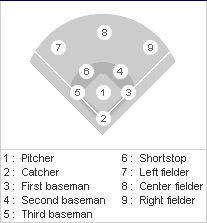  ……………..………….	              	2.    ……………………………BATS (Please circle)			Right		LeftTHROWS (Please circle)		Right		LeftThe positions nominated may not be the ones you play.DATE: _____________________________________Player SIgnataure: _____________________________________________	Parent/Guardian Signature: _____________________________________________SURNAME:FIRST NAME:POSTAL ADDRESS:DOB:PLAYEREMAIL:PARENTEMAIL:PLAYER:PARENT:Club Registered:Club Team: